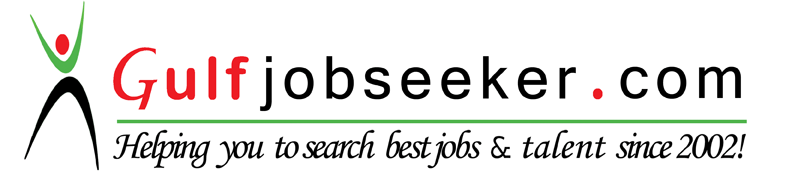 Contact HR Consultant for CV No: 338253E-mail: response@gulfjobseekers.comWebsite: http://www.gulfjobseeker.com/employer/cvdatabasepaid.phpPersonal InformationDate of Birth:		27-FEB-1990Marital status:		SingleCareer ObjectiveTo contribute towards the growth and development of a dynamic organization having opportunities for both personal and professional growth, where I can add value to the work environment together with achieving goals and targets both for self-contentment and for the organization.Academic RecordMaster of Business Administration (MBA/MS) In HRM		CGPA 3.48/4.00		COMSATS Institute of Information Technology, Lahore(2014-2016)Bachelors in commerce Honors (B.Com Hons./M.Com)		CGPA 3.00/4.00The University of Lahore, Lahore(2008-2012)Diploma in Commerce (D.Com)					Percentage:  56.5%Govt. College of Commerce, Kasur(2005-2008)Professional ExperienceAs HR and Admin ExecutiveCompany: MASOOD TEXTILE MILLS LTD LAHORE, PAKISTANDuration: (JAN 2016 to JAN 2017)As HR and Admin OfficerCompany: MASOOD TEXTILE MILLS LTD LAHORE, PAKISTANDuration: (JAN, 2013 to FEB, 2014)Responsibilities (Masood Textile)Software: Oracle ERPManage recruitment and selection of all new candidates and contract staffOnline posting of new jobs on internetPreliminary qualification assessment of applicant/candidate pools.Screen applications and verify credentials.Conduct new employee orientation and information sessions.Close view on attendance and leave record of employees.Performance appraisal of employees.Make coordination with various department.Providing assistance in PayrollFinal settlements of the employees on their termination of employment.Issuing all sort of letters required by the staff.Provide senior management and others with various types of employee reports including absence, compensation, annual leave, overtime costs etc.Looking after Social/health and safety Compliance.Liaison with Employees welfare department.Correspondence with Head office and other unitsEOBI, NJI, SSI, Group Insurance DealingSkills and InterestsProficient in using MS office applications and internetDetermined and consistentTeam player and can work efficiently in any scenarioAble to work under pressure and meet deadlinesReferencesAvailable upon request